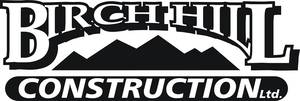 Birch Hill Construction Ltd. Well established, Moncton, NB based, medium-size excavation company, specializing in municipal sewer & water, site works & subdivision development, looking for an experienced Landscape Foreman. This is a full-time year-round position.We are looking for an individual with at least 3+ years in hydro-seeding, sod installation, basic concrete work, general site grading, and able to manage a crew of 4+ people. Foreman will be required to do paperwork and job logs daily. Must have computer skills and knowledge of site layout. Must be willing to work long hours, some weekends and have a valid driver’s license and not possess a criminal record. Compensation/benefits based on experience and qualifications and will be disclosed in person.Please email resume and 3 work related references to jobs@birchhillconst.com or fax to 506-858-2736.